Teerapong Cheepchol zum Managing Director bei Werum IT Solutions Thailand ernanntLüneburg, Deutschland / Bangkok, Thailand, 30. Oktober 2019 – Am 1. Oktober 2019 hat Teerapong Cheepchol (Jack) seine neue Position als Managing Director bei Werum IT Solutions Ltd., Thailand, übernommen. Er tritt die Nachfolge von David Margetts an.Teerapong Cheepchol blickt auf über 12 Jahre Erfahrung in der pharmazeutischen Industrie und im Bereich Manufacturing Execution Systems (MES) zurück. Zuletzt war er Deputy Managing Director und Operations Director bei Werum IT Solutions Ltd., Thailand. Seit der Gründung von Werum‘s Hub in Asien im Jahr 2016 verantwortete er die Bereiche Service Delivery und Business Administration. Er spielte eine aktive Rolle im Management des operativen Geschäfts und war mitverantwortlich für die Erreichung der Unternehmensziele. Darüber hinaus war er eingebunden in die strategische Planung und Organisation der betrieblichen Aktivitäten sowie den Aufbau des Werum-Teams in Asien.„Wir freuen uns sehr, dass Teerapong Cheepchol die Position des Managing Directors bei Werum Asia übernimmt“, so Jens Woehlbier, CEO von Werum IT Solutions GmbH. „Er ist sehr gut geeignet, unser Geschäft in der APAC-Region zu leiten und auszubauen. Unter seiner engagierten Führung werden wir das lokale Team sowie unsere Kundenbeziehungen und Partnerschaften festigen und erweitern. Wir wünschen Teerapong viel Freude und Erfolg in seiner neuen Funktion.“Gleichzeitig bedankt sich Jens Woehlbier bei David Margetts für seinen erfolgreichen Einsatz als Managing Director bei Werum Asia: „Beim Ausbau unseres Geschäfts in Asien hat David Margetts hervorragende Arbeit geleistet. Wir wünschen ihm und seiner Familie für die Zukunft alles Gute.“Bild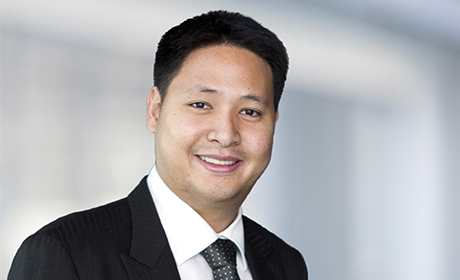 Teerapong Cheepchol (Jack), neuer Managing Director bei Werum IT Solutions Ltd., ThailandÜber Werum IT SolutionsWerum IT Solutions ist der international führende Anbieter von Manufacturing Execution Systems (MES) und Manufacturing-IT-Lösungen für die Pharma- und Biotechindustrie. Sein Softwareprodukt PAS-X ist weltweit bei den meisten der Top 30-Pharma- und Biotechunternehmen sowie auch bei vielen mittelständischen Herstellern im Einsatz. Werums Manufacturing-IT-Lösungen helfen Pharmaherstellern, die Effizienz ihrer Fertigung zu erhöhen, die Produktivität zu steigern und die regulatorischen Anforderungen zu erfüllen. Werum mit Hauptsitz in Lüneburg wurde 1969 gegründet und verfügt über zahlreiche Niederlassungen in Europa, Amerika und Asien.www.werum.comWerum ist Teil von Medipak Systems, dem Geschäftsfeld Pharma-Systeme von Körber. Körber ist ein internationaler Technologiekonzern mit ca. 10.000 Mitarbeitern weltweit. Der Körber-Konzern umfasst technologisch führende Unternehmen mit mehr als 100 Produktions-, Service- und Vertriebsstandorten und bietet seinen Kunden Lösungen, Produkte und Dienstleistungen in den Geschäftsfeldern Körber Digital, Logistik-Systeme, Pharma-Systeme, Tissue und Tabak. Das Geschäftsfeld Pharma-Systeme bietet qualitativ hochwertige Lösungen für die Herstellung, Inspektion und Verpackung pharmazeutischer Produkte. Es vereint sieben international erfolgreiche Unternehmen unter einem Dach.www.medipak-systems.com, www.koerber.comKontakt:Dirk EbbeckeDirector Corporate CommunicationsWerum IT Solutions GmbHWulf-Werum-Str. 321337 Lüneburg, GermanyTel. +49 4131 8900-689Fax +49 4131 8900-200dirk.ebbecke@werum.com